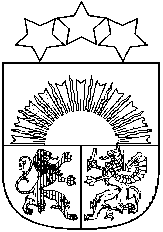 Latvijas RepublikaALOJAS NOVADA DOMEReģ.Nr.90000060032, Jūras iela 13, Alojā, Alojas novadā, LV - 4064, tel. 64023925, e – pasts: dome@aloja.lvPielikumsAPSTIPRINĀTSar Alojas novada domes2019.gada 25. aprīlīlēmumu Nr. 142 (protokols Nr.6 12#)Pašvaldības nekustamā īpašuma - “Šalkas”-15, Ozolmuižā, Brīvzemnieku pagastā, Alojas novadāIZSOLES NOTEIKUMIVispārīgie noteikumi.Mutiskā izsolē ar augšupejošu soli, norēķinus veicot euro, tiek pārdots dzīvokļa īpašums “Šalkas”- 15, Ozolmuižā, Brīvzemnieku pagastā, Alojas novadā, un kopīpašuma domājamās daļas no dzīvojamās mājas un zemes. Izsole tiek rīkota saskaņā ar Publiskas personas mantas atsavināšanas likumu un Publiskas personas finanšu līdzekļu un mantas izšķērdēšanas novēršanas likuma 3.pantu.Pašvaldības nekustamā īpašuma – dzīvokļa “Šalkas”- 15, Ozolmuižā, Brīvzemnieku pagastā, Alojas novadā un kopīpašuma 799/21358 domājamo daļu no dzīvojamās mājas un zemes, turpmāk tekstā – „nekustamais īpašums”, izsoles noteikumi nosaka kārtību, kādā organizējama nekustamā īpašuma izsole atbilstoši „Publiskas personas mantas atsavināšanas likumam”.Izsoli organizē Alojas novada domes Pašvaldības īpašuma privatizācijas un atsavināšanas komisija, turpmāk tekstā – komisija.Nekustamā īpašuma izsole notiks Alojas novada domē, Jūras ielā 13, Alojā, Alojas novadā, 2019.gada 4. jūnijā plkst.10:00.Nekustamā īpašuma izsoles veids – mutiska izsole ar augšupejošu soli.Nekustamā īpašuma nosacītā cena – 2 600,00 EUR (divi tūkstoši seši simti euro)Nekustamā īpašuma izsoles solis – 260,00 EUR (divi simti sešdesmit euro). Nodrošinājuma nauda – 10% apmērā no nekustamā īpašuma nosacītās cenas, tas ir, 260,00 EUR (divi simti sešdesmit euro), kas jāiemaksā Alojas novada domes bankas kontā AS „Swedbank”, bankas kods HABALV22, konta Nr. LV12HABA0551026085817 vai Alojas novada domes kasē. Nodrošinājums tiks uzskatīts par iesniegtu, ja augstāk minētā naudas summa būs ieskaitīta  Alojas novada domes bankas kontā vai Alojas novada domes kasē.Reģistrācijas nauda – 15 EUR (piecpadsmit euro,), kas jāiemaksā Alojas novada domes bankas kontā AS „Swedbank”, bankas kods HABALV22, konta Nr. LV12HABA0551026085817, vai Alojas novada domes kasē.Sludinājums par izsoli tiek publicēts portālā „Latvijas vēstnesis”, Alojas novada domes informatīvajā izdevumā „Alojas novada vēstis”, kā arī Alojas novada mājas lapā www.aloja.lv. Paziņojums par izsoli izliekams arī pie nekustamā īpašuma. Izsoles rezultātus apstiprina Alojas novada dome. Informācija par  nekustamo īpašumu.Nekustamais īpašums atrodas “Šalkas”-15, Ozolmuižā, Brīvzemnieku pagastā, kas sastāv no dzīvokļa Nr.15 un 799/21358 kopīpašuma domājamām daļām no būves ar kadastra apzīmējumu: 6648 006 0080 001, 799/21358 kopīpašuma domājamām daļām no zemes ar kadastra apzīmējumu 6648 006 0080, ar apdzīvojamās telpas platību 84,8 m2.Nekustamais īpašums ir reģistrēts Vidzemes zemesgrāmatu nodaļas Brīvzemnieku pagasta zemesgrāmatā 2007. gada 18. martā, nodalījuma Nr.221 15, uz Alojas novada pašvaldības vārda. Noteikumi dalībai izsolē.Par izsoles dalībnieku var kļūt jebkura fiziska vai juridiska persona, kura saskaņā ar Latvijas Republikā spēkā esošajiem normatīvajiem aktiem var iegūt īpašumā nekustamo īpašumu un noteiktajā termiņā ir izpildījusi izsoles noteikumos minētās prasības.Lai piedalītos izsolē, no izsoles pasludināšanas dienas portālā „Latvijas vēstnesis” līdz 2019. gada 4. jūnija plkst.9:50 Alojas novada domē, Jūras ielā 13, Alojā, Alojas novadā, jāiesniedz šādi dokumenti:Fiziskai personai:Kvīts par nodrošinājuma un reģistrācijas naudas samaksu;Jāuzrāda pase.Juridiskai personai:Pārstāvja pilnvara;Kvīts par nodrošinājuma un reģistrācijas naudas samaksu.Ja persona ir izpildījusi šo noteikumu 3.2.punkta prasības, tā tiek reģistrēta izsoles dalībnieku reģistrācijas lapā, kurā norāda dalībnieka kārtas Nr., fiziskai personai – vārdu, uzvārdu, personas kodu, dzīvesvietas adresi, juridiskai personai – nosaukumu, reģistrācijas Nr., juridisko adresi, atzīmi par nodrošinājuma un reģistrācijas naudas samaksu. Reģistrētajam izsoles dalībniekam izsniedz reģistrācijas apliecību. Izsoles dalībnieku reģistrācija tiek uzsākta pēc paziņojuma par izsoli publicēšanas portālā „Latvijas Vēstnesis”.Izsoles dalībnieks netiek reģistrēts, ja:Nav iesniedzis visus prasītos dokumentus;Vēl nav iestājies vai jau ir beidzies dalībnieku reģistrācijas termiņš. Izsoles norise.Izsole notiek Alojas novada domes telpās, Jūras ielā 13, Alojā, Alojas novadā, 2019.gada 4. jūnijā plkst.10:00.Izsole var notikt arī tad, ja reģistrējies un uz izsoli ieradies ir tikai viens dalībnieks. Dalībniekiem, kuri nav ieradušies uz izsoli, tiek atmaksāta nodrošinājuma nauda, bet reģistrācijas nauda netiek atmaksāta.Ja noteiktajā laikā ir reģistrējušies vairāk par vienu dalībnieku, bet uz izsoli ierodas tikai viens dalībnieks, izsoli atliek uz divām stundām. Ja pēc divām stundām pārējie dalībnieki nav ieradušies, izsoles vadītājs paziņo vienu no šādiem komisijas lēmumiem:4.3.1. sākt izsoli, piedaloties vienam izsoles dalībniekam; 		4.3.2. noteikt, ka izsole nenotiek.Ja izsole nenotiek, reģistrētajam dalībniekam ir tiesības pieprasīt atpakaļ iemaksāto reģistrācijas un nodrošinājuma naudu, kas jāatmaksā 7(septiņu) dienu laikā no pieprasījuma saņemšanas.Ja dalībnieks nepieprasa iemaksāto summu, viņam ir tiesības saņemt jaunu reģistrācijas apliecību un piedalīties atkārtotā izsolē bez šo noteikumu 3.2.punktā minēto dokumentu uzrādīšanas un iesniegšanas.Ja izsoles dalībnieks neierodas uz atkārtotās izsoles pārreģistrāciju, viņš zaudē tiesības piedalīties šajā izsolē, un viņam septiņu dienu laikā tiek atmaksāta nodrošinājuma nauda. Reģistrācijas nauda šajā gadījumā netiek atmaksāta.Izsoles dalībnieki pirms izsoles sākšanas paraksta izsoles noteikumus.Izsoles gaita tiek protokolēta. Izsoles protokolā atspoguļo visas Komisijas priekšsēdētāja un izsoles dalībnieku darbības izsoles gaitā. Protokolu paraksta visi komisijas locekļi.Komisijas priekšsēdētājs, atklājot izsoli, iepazīstina ar komisijas sastāvu un pārliecinās par izsoles dalībnieku ierašanos saskaņā ar dalībnieku reģistrācijas sarakstu.Izsoles dalībnieku sarakstā ieraksta katra dalībnieka vārdu, uzvārdu vai nosaukumu, kā arī to pārstāvju, pilnvarotās personas vārdu un uzvārdu. Pilnvarotajai personai jāiesniedz pilnvara, pārstāvim jāuzrāda dokuments, kas apliecina tā pārstāvības tiesības.Izsoles vadītājs īsi raksturo pārdodamo nekustamo īpašumu, paziņo nosacīto (sākotnējo) cenu, kā arī izsoles soli - 260 EUR- summu, par kādu nosacītā (sākotnējā) cena tiek paaugstināta ar katru nākamo solījumu.Pēc izsoles vadītāja ziņojuma sākas solīšanas process.Izsoles vadītājs nosauc izsolāmā nekustamā īpašuma sākotnējo cenu un jautā: „Kas sola vairāk?”.Izsoles dalībnieki solīšanas procesā paceļ savu reģistrācijas kartīti ar numuru. Izsoles vadītājs paziņo solītāja reģistrācijas numuru un piedāvāto cenu. Ja neviens no dalībniekiem vairs augstāku cenu nepiedāvā, izsoles vadītājs trīs reizes atkārto pēdējo augstāko cenu un fiksē to ar āmura piesitienu. Pēc āmura pēdējā (trešā) piesitiena nekustamais īpašums ir pārdots personai, kas solījusi pēdējo augstāko cenu. Dalībnieka reģistrācijas numurs un solītā cena tiek ierakstīti protokolā.Procesa gaitā, atsakoties no turpmākās solīšanas, katrs nekustamā īpašuma izsoles dalībnieks apstiprina ar parakstu izsoles protokolā savu pēdējo solīto cenu.Dalībnieks, kas piedāvājis visaugstāko cenu, pēc nosolīšanas nekavējoties uzrāda izsoles sagatavošanas komisijai savu reģistrācijas apliecību un ar savu parakstu protokolā apliecina tajā norādītās cenas atbilstību nosolītajai cenai.Izsoles dalībnieks, kurš nekustamo īpašumu nosolījis, bet nevar komisijai uzrādīt reģistrācijas apliecību un neparakstās protokolā, tādējādi ir atteicies no nosolītā nekustamā īpašuma. Pēc komisijas lēmuma viņš tiek svītrots no dalībnieku saraksta, un viņam netiek atmaksāta reģistrācijas nauda un nodrošinājuma nauda. Ja pēc tam izsolē ir palikuši vismaz divi dalībnieki, tiek izdarīts attiecīgs ieraksts protokolā, un izsole tūliņ tiek atkārtota. Ja palicis tikai viens dalībnieks, komisija rīkojas atbilstoši šo noteikumu 4.1.punktam.Pēc visu protokola eksemplāru parakstīšanas dalībnieks, kas nosolījis nekustamo īpašumu, saņem izziņu par izsolē iegūto nekustamo īpašumu. Izziņā norādīta nosolītā nekustamā īpašuma cena un samaksas kārtība.Izsoles dalībniekiem, kuri nav nosolījuši nekustamo īpašumu, atmaksā nodrošinājuma naudu 5 darba dienu laikā. Reģistrācijas nauda netiek atmaksāta, izņemot šajos noteikumos noteiktajos gadījumos.Samaksas kārtība.Nosolītājam divu nedēļu laikā jāsamaksā par nosolīto nekustamo īpašumu sava piedāvātā augstākā cena, atrēķinot iemaksāto nodrošinājuma naudu. Nauda jāiemaksā Alojas novada domes bankas kontā vai Alojas novada domes kasē. Ja nosolītājs iepriekš noteiktajā laikā nav samaksājis nosolīto summu, komisijai ir tiesības piedāvāt pirkt nekustamo īpašumu pārsolītajam pircējam par viņa nosolīto augstāko cenu. Pārsolītajam pircējam ir tiesības divu nedēļu laikā no piedāvājuma saņemšanas dienas paziņot komisijai par nekustamā īpašuma pirkšanu par paša nosolīto augstāko cenu. Ja pārsolītais pircējs nesniedz atbildi noteiktajā termiņā, tiek uzskatīts, ka viņš ir noraidījis komisijas piedāvājumus. Ja pārsolītais pircējs piekrīt komisijas piedāvājumam, nosolītā summa jāsamaksā Komisijas noteiktajā termiņā.Nenotikusi izsole.Izsole atzīstama par nenotikušu, ja:noteiktajā laikā ir reģistrējušies vairāk par vienu dalībnieku, bet uz izsoli neviens neierodas;neviens dalībnieks nav pārsolījis izsoles sākumcenu;noteiktajā termiņā neviens dalībnieks nav reģistrējies.Izsoles rezultātu apstiprināšana un pirkuma līguma slēgšana.Izsoles uzvarētājs uzņemas atbildību par iespējamiem zaudējumiem, kas radušies izsolāmajam nekustamajam īpašumam, laikā no izsoles uzvarētāja paziņošanas līdz pirkuma līguma slēgšanai.Izsoles protokolu apstiprina komisija 7 (septiņu dienu) laikā no izsoles dienas.Izsoles rezultātus apstiprina Alojas novada dome tuvākajā domes sēdē, kas seko pēc notikušas izsoles.Pirkuma līgumu paraksta 7 (septiņu) dienu laikā pēc izsoles rezultātu apstiprināšanas dienas.Komisijas lēmuma pārsūdzēšana.Izsoles dalībniekiem ir tiesības iesniegt sūdzību Alojas novada domei par komisijas veiktajām darbībām 5 dienu laikā no izsoles dienas.Ja Komisijas lēmums tiek pārsūdzēts, pagarinās šo noteikumu 7.3.punktā noteiktais termiņš.Pieteikums dalībai nekustamā īpašuma “Šalkas”-15, Ozolmuižā izsolēPretendents:Piesaku dalību nekustamā īpašuma “Šalkas”-15, Ozolmuižā, Brīvzemnieku pagastā izsolei, kas notiks 2019.gada 4. jūnijā  plkst. 10.00.Pirms dalības izsolē esmu iepazinies ar izsolāmo objektu un pēc līguma noslēgšanas neizvirzīšu nekādas pretenzijas pret to.Apliecinu, ka esmu iepazinies ar izsoles noteikumiem, izprotu tos un apņemos ievērot.Apliecinu, ka pieteikums ir spēkā līdz izsoles komisijas lēmuma pieņemšanai, bet gadījumā, ja tikšu atzīts par izsoles uzvarētāju, līdz līguma noslēgšanai.Garantēju, ka visas sniegtās ziņas ir patiesas.2019.gada __.___________________	Pretendenta likumīgā pārstāvja vai pilnvarotās personas paraksts, tā atšifrējums.z.v. Nosaukums/ vārds uzvārdsReģistrācijas  Nr./personas kods AdresePretendenta e-pasta adreseKontaktpersonaKontaktpersonas tālr., e-pastsBankas nosaukums, filiāleBankas kodsNorēķinu kontsPilnvarotā persona, kas būs tiesīga parakstīt līgumu, pilnvarotās personas amats